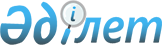 Қазақстан Республикасы Үкiметiнiң 2005 жылғы 30 наурыздағы N 286 қаулысына өзгерiстер енгiзу туралы
					
			Күшін жойған
			
			
		
					Қазақстан Республикасы Үкіметінің 2006 жылғы 29 желтоқсандағы N 1312 Қаулысы. Күші жойылды - Қазақстан Республикасы Үкіметінің 2009 жылғы 12 мамырдағы N 691 Қаулысымен



      


Ескерту. Күші жойылды - Қазақстан Республикасы Үкіметінің 2009.05.12 N 691 


 Қаулысымен 


.



      Қазақстан Республикасының Үкiметi 

ҚАУЛЫ ЕТЕДI

:




      1. "Қазақстан Республикасының спортшыларын кезектi 2006 жылғы Туриндегi (Италия Республикасы) XX қысқы және 2008 жылғы Пекиндегi (Қытай Халық Республикасы) XXIX жазғы Олимпиада ойындарына қатысуға даярлау жөнiндегi шаралар туралы" Қазақстан Республикасы Үкiметiнiң 2005 жылғы 30 наурыздағы N 286 
 қаулысына 
 (Қазақстан Республикасының ПYКЖ-ы, 2005 ж., N 13, 152-құжат) мынадай өзгерiстер енгiзілсiн:



      көрсетілген қаулыға 2-қосымшада:



      "1-орын - 200000 АҚШ доллары" деген жолдағы "200000" деген сандар "250000" деген сандармен ауыстырылсын;



      "3-орын - 50000 АҚШ доллары" деген жолдағы "50000" деген сандар "75000" деген сандармен ауыстырылсын.




      2. Осы қаулы қол қойылған күнiнен бастап қолданысқа енгізiледi.


      Қазақстан Peспубликасы




      Премьер-Министрінің




      мiндетiн атқарушы


					© 2012. Қазақстан Республикасы Әділет министрлігінің «Қазақстан Республикасының Заңнама және құқықтық ақпарат институты» ШЖҚ РМК
				